“Zmaga nad samim seboj je največja zmaga.”Platon, antični filozofRAZGIBAJ SE, DA OSTANEŠ ZDRAVPetek, 20. 3. 2020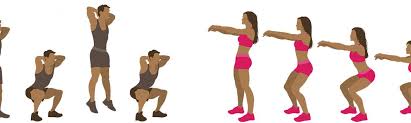 Aktivnost 1:Aktivnost 2:Aktivnost 3: